Temat: Rachunki pamięciowe na dużych liczbach.Dodawanie i odejmowanie8000 + 21000 = 290008 + 21 = 2932000 + 18000 = 5000032 + 18 = 5020000 – 4000 = 1600020 – 4 = 1672000 – 31000 = 4100072 – 31 = 413600 + 400 = 400036 + 4 = 404200 – 1000 = 320042 – 10 = 32Podręcznik    Zadanie 3 str. 62  do domu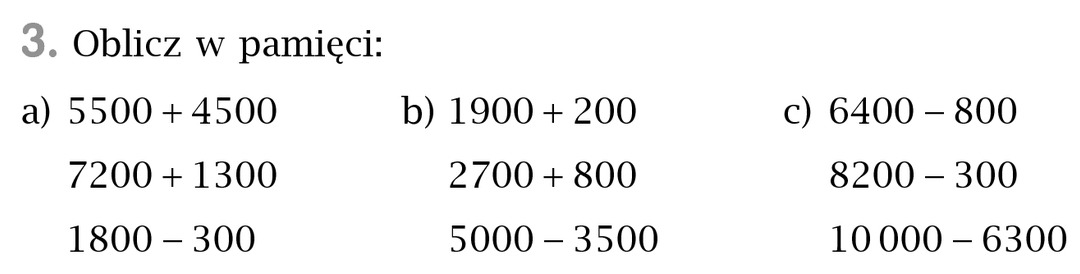 Mnożenie i dzielenie12 * 20 = 24012 * 2 = 2413 * 300 = 390013 * 3 = 396 * 11000 = 660006 * 11 = 661300 : 100 = 13205000 : 1000 = 205250000 : 100 = 25001500 : 50 = 150 : 5 = 304800 : 400 = 48 : 4 = 12Zadanie 5 str. 62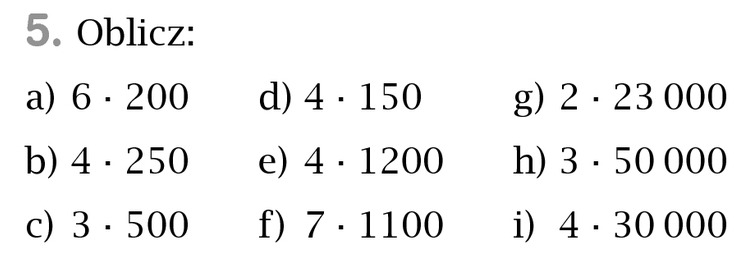 Do domuZadanie 6 str. 62